Appendix 2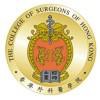 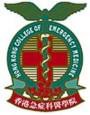 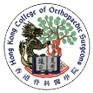 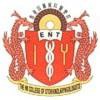 HONG KONG INTERCOLLEGIATE BOARD OF SURGICAL COLLEGES (HKICBSC)RECORD OF CURRICULUM FOR BST ADMITTED FROM 1 JANUARY 2019Part 1 – Personal InformationName:  	(in Chinese)  	 Basic Medical QualificationDate of Award:	 	Institution of Learning:    	Other Qualifications:  	 Basic Surgical Training BackgroundDate of Commencement:     	Completion Date of Compulsory CoursesBasic Surgical Skills Course:	 	Part 2 - Training RotationDate of Passing Membership Examination of HKICBSC:Part 1:                                                                                                      Part 2:                                                                                                      Part 3:                                                                                                     Clinical Core Competencies Course:                                                P.T.O.Revised in Aug 2018CHECK LIST FOR BASIC TRAINEE CURRICULUMDeclaration of InterestThe declaration of interest is entirely on voluntary basis. Trainees who do not declare any interest will be placed in General Surgery.  This is to facilitate and maximize the training opportunities for trainees, instead of imposing restrictions.Time-based rotational training□	During the 2 years of Basic Surgical Training, trainees are required to make up at least 3 specialties to meet the rotational requirement, but not more than 1 year in any 1 specialty (with 6 months in Gen Surgery; 6 months in Emergency Surgery)□	One 6-month training in General Surgery□	One 6-month training in emergency module□	One 6-month training in other specialty/subspecialty or specialty declared□	One 6-month (or TWO 3-month) in other specialties/subspecialties (related)Restriction: General Surgery; Orthopaedics; OtorhinolaryngologyCardiothoracic Surgery; Neurosurgery, Plastic Surgery, Paediatric Surgery, Urology (max 1 year in any one specialty in 2-year training including those for Emergency Surgery);Emergency Surgery in A&E (max 6 months) / ITU (max 3 months) /Any surgical specialties with emergency calls (3 months will be counted as emergency for any 6 months training in any specialty with emergency calls; that respective 6 months training can be split into two 3-month rotations)□	Completion of at least 4 sets (2 each) of end-of-rotation mentor assessments□	Completion of Operation Record and Operation Record Summary ReportContinuous Assessments on Basic Skill□	Completion  of  at  least  1  Competency  Assessments  on  Mini-Clinical  EvaluationExercise in every 6 months training, and at least 4 Competency Assessments on Mini-CEX during the first 2 years of basic training (Mini-CEX)□	Completion  of  at  least  1  Competency  Assessment  on  Direct  Observation  of Procedural Skills in Surgery or Endoscopy in every 3 months of surgical training*, and at least 6 Surgical DOPS and 2 Endoscopic DOPS during the first 2 years of basic training (Surgical DOPS and Endoscopic DOPS)□	Completion of at least 1 Competency Assessments on Case-based Discussion in every6 months training, and at least 4 Competency Assessments on Mini-CEX during thefirst 2 years of basic training (CBD)* Starting from 1 January 2019 onwards, THERE WILL BE NO EXEMPTION ON DOPS ASSESSMENT for trainees rotating to A&E and ITU. TRAINEES ARE REQUIRED TO COMPLETE DOPS ASSESSMENT IN EVERY 3-MONTH ROTATION.Mandatory Courses□	Basic Surgical Skills Course□	Clinical Core Competencies Course for BSTRevised in Aug 2018Specialty DeclaredSpecialty / SubspecialtyTrainingTraining PeriodTraining Period(if any)in TrainingHospitalFrom (DD/MM/YR)To (DD/MM/YR)Comment by trainee	Deliverables achieved: 1=not at all; 10=highly1	2	3	4	5	6	7	8	9	10Comment by trainee	Deliverables achieved: 1=not at all; 10=highly1	2	3	4	5	6	7	8	9	10Comment by trainee	Deliverables achieved: 1=not at all; 10=highly1	2	3	4	5	6	7	8	9	10Comment by trainee	Deliverables achieved: 1=not at all; 10=highly1	2	3	4	5	6	7	8	9	10Comment by trainee	Deliverables achieved: 1=not at all; 10=highly1	2	3	4	5	6	7	8	9	10Comment by trainee	D eliverables achieved: 1=not at all; 10=highly1	2	3	4	5	6	7	8	9	10Comment by trainee	D eliverables achieved: 1=not at all; 10=highly1	2	3	4	5	6	7	8	9	10Comment by trainee	D eliverables achieved: 1=not at all; 10=highly1	2	3	4	5	6	7	8	9	10Comment by trainee	D eliverables achieved: 1=not at all; 10=highly1	2	3	4	5	6	7	8	9	10Comment by trainee	D eliverables achieved: 1=not at all; 10=highly1	2	3	4	5	6	7	8	9	10Comment by trainee	D eliverables achieved: 1=not at all; 10=highly1	2	3	4	5	6	7	8	9	10Comment by trainee	D eliverables achieved: 1=not at all; 10=highly1	2	3	4	5	6	7	8	9	10Comment by trainee	D eliverables achieved: 1=not at all; 10=highly1	2	3	4	5	6	7	8	9	10Comment by trainee	D eliverables achieved: 1=not at all; 10=highly1	2	3	4	5	6	7	8	9	10Comment by trainee	D eliverables achieved: 1=not at all; 10=highly1	2	3	4	5	6	7	8	9	10Comment by trainee	D eliverables achieved: 1=not at all; 10=highly1	2	3	4	5	6	7	8	9	10Comment by trainee	D eliverables achieved: 1=not at all; 10=highly1	2	3	4	5	6	7	8	9	10Comment by trainee	D eliverables achieved: 1=not at all; 10=highly1	2	3	4	5	6	7	8	9	10Comment by trainee	D eliverables achieved: 1=not at all; 10=highly1	2	3	4	5	6	7	8	9	10Comment by trainee	D eliverables achieved: 1=not at all; 10=highly1	2	3	4	5	6	7	8	9	10Comment by trainee	Deliverables achieved: 1=not at all; 10=highly1	2	3	4	5	6	7	8	9	10Comment by trainee	Deliverables achieved: 1=not at all; 10=highly1	2	3	4	5	6	7	8	9	10Comment by trainee	Deliverables achieved: 1=not at all; 10=highly1	2	3	4	5	6	7	8	9	10Comment by trainee	Deliverables achieved: 1=not at all; 10=highly1	2	3	4	5	6	7	8	9	10Comment by trainee	Deliverables achieved: 1=not at all; 10=highly1	2	3	4	5	6	7	8	9	10